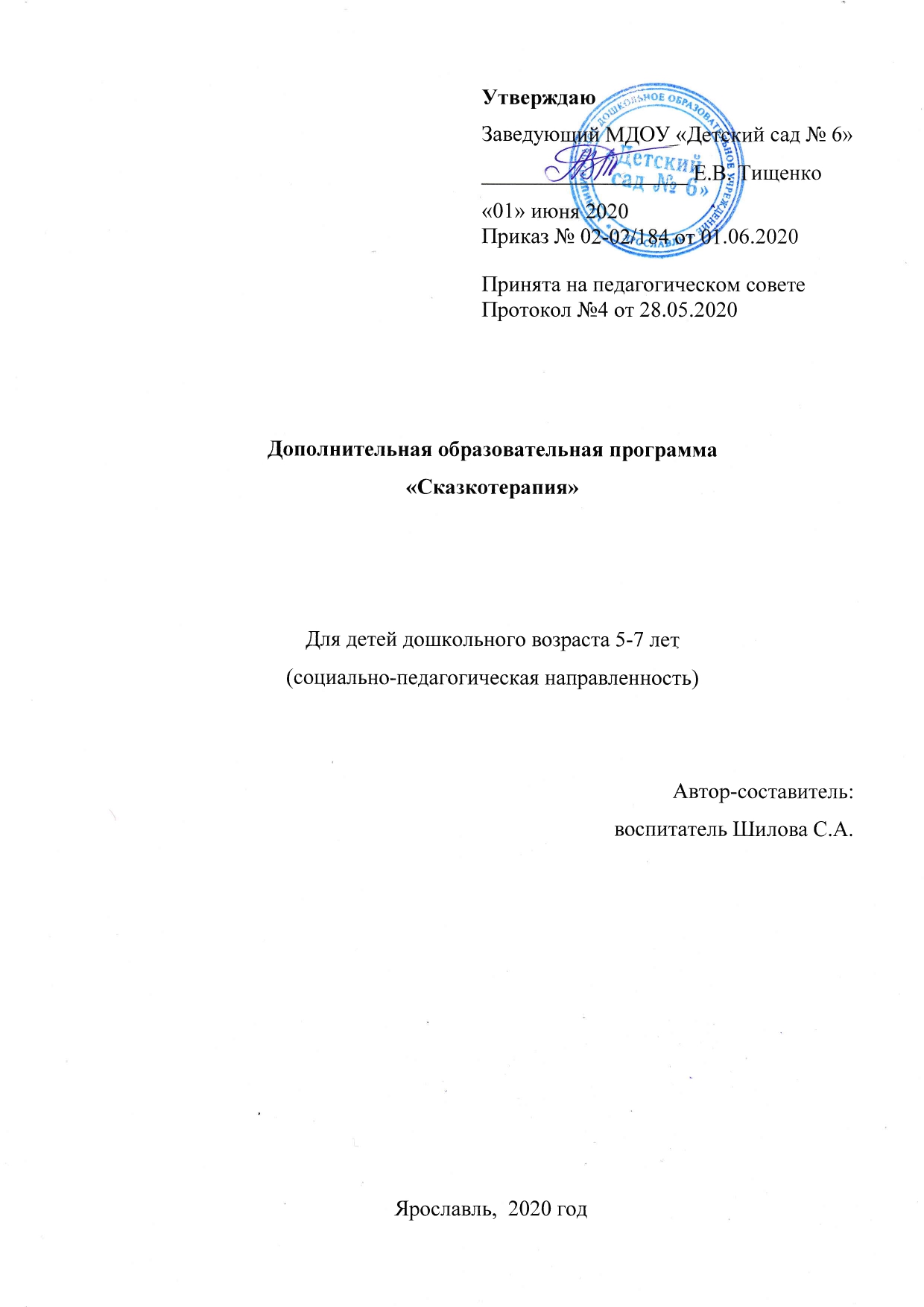 Дополнительная образовательная программа«Фантазёры»Для детей дошкольного возраста 3-5 лет (художественно-эстетическая направленность)Автор – составитель: Чилипалова Ирина СалаватовнаЯрославль, 2020 год1СодержаниеI Пояснительная записка	стр.3Цели и задачи Программы	стр. 3Принципы Программы	стр.4Ожидаемые результаты усвоения Программы	стр.5Содержательный разделОписание образовательной деятельности в соответствии снаправлениями развития ребенка	стр. 6Формы, способы, методы и приемы реализации программыдополнительного образования	стр. 7Особенности взаимодействия с семьями воспитанников	стр. 9Диагностика освоения воспитанниками Программы	стр.10Организационный разделОписание материально-технической обеспеченности	стр. 12Организация режима реализации программы	стр.13Проектирование образовательной деятельности. Перспективныйкалендарно-тематический план	стр. 13Особенности традиционных событий, праздников, мероприятий	стр.26I Пояснительная запискаИзобразительное творчество является одним из древнейших направлений искусства. Каждый ребенок рождается художником. Нужно только помочь ему разбудить в себе творческие способности, открыть его сердце добру и красоте, помочь осознать свое место и назначение в этом прекрасном мире.В дополнительной общеразвивающей программе «Фантазеры» (далее Программе) представлены материалы по обучению дошкольников 3-5 лет нетрадиционной технике рисования.Перспективное планирование занятий по изодеятельности рассчитано на два года обучения. В Программе дано примерное тематическое планирование и диагностика. Представленные разработки направлены на формированиенеобходимых навыков и умений, на развитие творческих способностей, воображения и фантазии детей.Данная программа адресована педагогическим работникам дошкольных образовательных учреждений, а так же родителям, интересующимся вопросами художественного воспитания и развития детей дошкольного возраста.Программа составлена на основе методических пособий: И. А. Лыкова«Цветные ладошки» ,Т. Н. Давыдова «Нетрадиционные техники рисования в детском саду», Р.Г. Казакова « Занятия по рисованию с дошкольниками»Цель и задачи ПрограммыЦель: Развитие у детей художественно-творческих способностей детей 4-5 лет посредством нетрадиционных техник рисования.Задачи:Развивающие:-Формировать творческое мышление, устойчивый интерес к художественной деятельности;-Развивать художественный вкус, фантазию, изобретательность, пространственное воображение.Формировать	умения и навыки, необходимые для создания творческих работ.Развивать желание экспериментировать, проявляя яркие познавательные чувства: удивление, сомнение, радость от узнавания нового.Образовательные:-Закреплять и обогащать знания детей о разных видах художественного творчества.Знакомить детей различными видами изобразительной деятельности,многообразием художественных материалов и приёмами работы с ними, закреплять приобретённые умения и навыки и  показывать детямшироту их возможного применения. Воспитательные:Воспитывать трудолюбие и желание добиваться успеха собственным трудом.Воспитывать внимание, аккуратность, целеустремлённость, творческую самореализацию.-Способствовать возникновению ощущения, что продукт их деятельности (рисунок, аппликация) интересен другим (родителям, родным и близким) и необходим им самим (для игры и в качестве подарка).-Формировать позицию созидателя, способствовать воспитанию у них чувства гордости и удовлетворённости продуктами своего труда.Принципы Программыпринцип культуросообразности: построение и/или корректировка универсального эстетического содержания программы с учётом региональных культурных традиций;принцип систематичности и последовательности: постановка икорректировка задач эстетического воспитания и развития детей в логике «от простого к сложному», «от близкого к далёкому», «от хорошо известного к малоизвестному и незнакомому»;принцип оптимизации и гуманизации учебно-воспитательного процесса: предполагает последовательное отношение педагога к воспитаннику как к ответственному и самостоятельному субъекту собственного развития.принцип развивающего характера художественного образования: проектирование содержания продуктивной деятельностиосуществляется в логике развивающей и развивающейся деятельности(ребёнок развивается в деятельности и сама деятельностьразвивается).Приоритетными становятся задачи развития каждого ребёнка, с учётом возрастных , половых и индивидуальных особенностей.принцип культурного обогащения (амплификации) содержания изобра- зительной деятельности, в соответствии с особенностями познаватель- ного развития детей;принцип эстетического ориентира на общечеловеческие ценности (вос- питание человека думающего, чувствующего, созидающего, рефлек- тирующего);принцип обогащения сенсорно-чувственного опыта;принцип взаимосвязи обобщённых представлений и обобщённых способов действий, направленных на создание выразительного художественного образа;принцип естественной радости (радости эстетического восприятия,чувствования и деяния, сохранение непосредственности эстетических реакций, эмоциональной открытости).Ожидаемые результаты освоения ПрограммыПланируемые результаты освоения Программы (1 год обучения)По итогам 1 года обучения дети должны знать:-название техники, элементов нетрадиционного рисования, основных и составных приѐмов рисования;-изобразительно-выразительные средства: пятно, набрызг, цвет, печать, эстамп (оттиск).произведения мастеров нетрадиционного искусства рисования;различные способы создания изображения;-значение терминов: краски, палитра, цвет, композиция, художник, живопись (ладоневая, пальчиковая,).Дети должны уметь:-Пользоваться инструментами и материалами для нетрадиционного рисования;-создавать разнообразные изображения предметов с помощью нетрадиционных приемов рисования;-создавать индивидуальный, парный, коллективный и в сотворчестве со взрослыми рисунок;-создавать рисунок по собственной инициативе.Воспитанники будут способны:-высказывать собственные предпочтения, ассоциации; стремиться к выражению впечатлений, эмоций;-проявлять бережное отношение к произведениям искусства, аккуратность и собранность, уважение, доброжелательность к сверстникам и взрослым;-интересоваться проявлением красоты в окружающем мире и искусстве.приобретение важных социальных навыков- умеют действовать вместе, дожидаться своей очереди, радоваться общему результатупроявлять интерес и уважение к изобразительной деятельности друг другаПланируемые результаты освоения Программы (2 год обучения)По итогам 2 года обучения дети должны знать:-названия основных и составных нетрадиционных приемов рисования, их виды и различия;-значение терминов: контур, абстракция, мозаика, контраст, монотипия, цвет, замысел.Должны уметь:-определять и называть технику и элементы нетрадиционного рисования;-экспериментировать разными нетрадиционными способами рисования при создании образа;-создавать сюжетный рисунок, используя несколько приемов нетрадиционного рисования; на свободную тему;-стилизовать природные объекты в декоративные на основе художественного отбора.-владеть разными нетрадиционными приѐмами выполнения работы с гуашью, природным и бросовым материалом.-проявлять оригинальность и новизну во время решения творческой задачи.Дети будут способны:проявлять устойчивый интерес к проявлению красоты в окружающем мире и искусстве, исследовательское поведение, инициативу, самостоятельность и индивидуальность в процессе освоения искусства нетрадиционные рисования;-высказывать собственные предпочтения, ассоциации; стремиться к выражению впечатлений, эмоций;-адекватно оценивать результаты деятельности (свои, других детей), стремиться прислушиваться к оценке и мнению взрослого.II Содержательный разделОписание образовательной деятельности в соответствии с направлениями развития ребенкаРеализация Программы предполагает интеграцию следующих образовательных областей:социально-коммуникативное развитие;познавательное развитие;речевое развитие;художественно-эстетическое развитие;физическое развитиеСоциально-коммуникативное развитие направлено на развитие общения взаимодействия ребенка со взрослыми в непосредственной деятельности рисовании;развитие эмоциональной отзывчивости, формирование позитивных установок нетрадиционному рисованию.Познавательное развитие: развитие интересов детей, познавательноймотивации; формирование познавательных действий, развитие воображения и творческой активности;формирование первичных представлений об объектах окружающего мира, о их свойствах(форме, цвете, размере, материале).Речевое развитие: помогать детям овладевать речью как средством общения; обогащать активный словарь.Художественно-эстетическое развитие: развивать предпосылки восприятия и понимания мира природы; способствовать становлению эстетического отношения к окружающему миру; реализовывать творческую деятельность детей (изобразительную)Физическое развитие предполагает совершенствование мелкой моторики пальцев рук.Структура занятия может быть гибкой и изменяться от целей, задач, но включает в себя 3 части:вводная часть – организационный момент, создание эмоционального настроения, объяснение нового материала, мотивация;основная часть – практическая – самостоятельная, творческаядеятельность детей под руководством педагога, педагогом ведется индивидуальная работа по раскрытию замысла каждого ребенказаключительная часть – анализ детских рисунков (рассматривание рисунков, положительные высказывания детей и педагога опроделанной работе).Формы, способы, методы и приемы реализации программы дополнительного образованияНаглядные методы и приемы.К наглядным методам и приемам обучения относятся использование натуры,-репродукции картин, образца и других наглядных пособий; рассматривание отдельных предметов; показ воспитателем приемов изображения; показдетских работ в конце занятия, при их оценке.-Показ воспитателем способов изображения является наглядно-действенным приемом, который учит детей сознательно создавать нужную форму наоснове их конкретного опыта. Показ может быть двух видов:-показ жестом;-показ приемов изображения.Во всех случаях показ сопровождается словесными пояснениями. Показ воспитателем способов изображения показ сопровождается словесными пояснениями.При повторных упражнениях по закреплению умений и затемсамостоятельному их применению показ дается лишь в индивидуальном порядке детали, не усвоившим тот или иной навык. Постоянный показприемов выполнения задания приучит детей во всех случая ждать указаний и помощи воспитателя, что ведет к пассивности и торможению мыслительных процессов.Словесные методы и приемы обучения-Беседа. Её вызвать в памяти детей ранее воспринятые образы и возбудить интерес к занятию, изображать или разъяснить новые приемы работы.-Художественное слово. Оно дополнит друг друга, активизируя художественное восприятие образа. Особенно эмоционально дети откликаются на красоту поэтических строк, они помогают осмыслить дошкольникам свои чувства, прежде чем взять кисть и краски.Игровые приемы обученияЭто использования моментов игры в процессе изобразительной деятельности относится к наглядно-действенным приемам обучения. Чем меньше ребенок, тем большее место в его воспитании и обучении должна занимать игра.Игровые приемы обучения будут способствовать привлечению внимания детей к постепенной задаче, облегчает работу мышления и воображения.Их цель – сделать более эффективным процесс обучения детей. Соединение образа и движения в игровой ситуации значительно ускоряет овладениеумениями изображать линии и простейшие формы Включение игровыхмоментов в изобразительную деятельность продолжается и при изображении предметов.При использовании игровых моментов весь процесс обучения не должен превращаться в игру, так как она может отвлечь детей от выполненияучебной задачи, нарушить систему в приобретении знаний, умений и навыков.Эмоциональный настрой. Этот метод предполагает использование на занятиях музыкальных произведений. Необходимо помнить, чтомузыкальные образы и музыкальный язык должны соответствовать возрасту детей. На занятиях музыка настраивает детей на единый лад: успокаивает возбужденных, мобилизует заторможенных, активизирует внимание детей. Музыка может сопровождать процессизобразительного творчества на занятии.Педагогическая драматургия. На занятиях дети часто путешествуют. Путешествия могут быть реальными, сказочными или воображаемыми. Для младших дошкольников это путешествие в Страну Рисования.Занимательный сюжет сказки, нетрадиционные способы рисования - все это помогает развивать у детей эмоции и воображение.В Программе предусмотрено использование нетрадиционных художественных техник:«Пальцеграфия» – рисование пальцами руки.«Ладоневая живопись» – рисование ладошками«Пяточки» – рисование ножками.«Эстамп» – штампик из веревочки, картона, овощей. Рисование листиками растенийРисование поролоном.«Набрызг» – с помощью зубной щетки.«Тонировка» – рисование солью, песком, крупой .«Точнография» – рисование ватными палочками«Кляксография» – рисование кляксой«Монотипия» – двойная печать на бумаге.«Выдувание» – рисование с помощью трубочки.«Коллаж» – сочетание рисования и аппликаци«Рисование бусинками, шариками, камешками».«Мокрая живопись» – рисование на мокрой бумаге.«Тампонирование» – рисование промакиванием тампоном из ваты, поролона.Работа с использованием разнообразных нетрадиционных техник изображения является эффективным средством развития творческихспособностей детей дошкольного возрасте при условии систематической образовательной деятельности в взаимосвязи с разнообразными приемами обучения.Особенности взаимодействия с семьями воспитанниковВажной частью методики является работа с родителями, так какментальная арифметика является партнерской программой и, в случае, когда родители вовлечены в процесс обучения результаты детей значительно выше.Взаимодействие с родителями осуществляется через непосредственное общение на собраниях, индивидуальных и групповых консультациях, в том числе и посредством мессенджеровРеализация программы предполагает проведение открытойобразовательной деятельности для родителей воспитанников ( в началеучебного года, после проведения 4-6 занятий и в конце учебного года (форма организации – игровое занятие)Диагностика освоения воспитанниками ПрограммыВ Программе разработан механизм диагностики качестваобразовательного процесса, который позволяет отследить уровень освоения воспитанниками теоретической и практической части программы, динамику роста знаний, умений и навыков. С этой целью используются адаптированная диагностическая методика Волегова Н.Р. (Методическая разработканетрадиционной техники изобразительной деятельности как способ развития детей дошкольного возраста)Уровни развития художественных способностей детей дошкольного возрастаДля определения уровня развития в начале и в конце учебного года проводится диагностическое обследование детей, которое позволяет выявить не только степень развитости цветовосприятия и мелкой моторики рук,сформированность формообразующих движений, но и уровень образной креативности.Ф.И. ребенка		, возраст 	Год обучения – первый/второйПо каждому критерию выставляются баллы (от 1-3), которые суммируются и определяют общий уровень освоения Программы на начало года и конец года, в зависимости от этого выстраивается дальнейшая работа с ребенком.балл – низкий. Ребёнок пассивен в работе, испытывает трудности в освоении материала.балла – средний. Ребёнку нравится выполнять задания. Ребёнок допускает ошибки, но исправляет их с небольшой помощью педагога.балла – высокий. Ребенок активен, проявляет инициативу. При выполнении заданий проявляет самостоятельность и творческий подход.Организационный разделОписание материально-технической обеспеченностиМатериально-техническое обеспечение программы представлено банком материала:1.Бумага разного формата и фактуры. 2.Краски: гуашь, акварель, пальчиковые 3.Мелки восковые, свеча.4.Кисти № 1,2,3,4,6.+ жёсткие кисти 5.Тушь.Подручный материал: листья, цветы, сырые овощи, поролон, нитки, пластилин, ткань, природный материал , коктельные трубочки , ватные палочкиПоролоновые тампоны, 8.Расческа9.Трафареты 10.КрупаШтемпельная подушкаФломастеры, цветные карандаши, простые карандаши 13.Шаблоны геометрических фигур14. Пластиковые ложечки 15.Муляжи грибов и яблокМисочки для клея и красокПодставки для кистейБаночки для воды 19.Палитра 20.ФартукиМузыкальный центрНоутбукМагнитная доскаВыбор материала, на котором будет нанесено изображение, должен принадлежать ребенку, доступ к различному материалу должен быть свободен.Организация режима реализации программы дополнительного образованияОбщее количество занятий в год -32.Количество детей в группе – не более 10 человек,Проектирование образовательной деятельности. Перспективный календарно-тематический планКалендарно-тематическое планирование образовательной деятельности с воспитанниками 3-4 летКалендарно-тематическое планирование образовательной деятельности с воспитанниками 4-5 летОсобенности традиционных событий, праздников, мероприятий.Вначале учебного года, после проведения 4-6 занятий, проводится открытая образовательная деятельность для родителей воспитанников.В конце учебного года также организуется открытое занятие для родителей в форме творческой мастерской.Список литературы, использованный для разработки программыБаймашова В.А. 33 занятия по рисованию в детском саду– М.:«Издательство Скрипторий 2003», 2013.Давыдова Г.Н. Нетрадиционные техники рисования в детском саду. Часть 1 и 2. – М.: «Издательство Скрипторий 2003», 2008.Давыдова Г.Н. 22 занятия по рисованию для дошкольников.Нетрадиционные техники– М.: «Издательство Скрипторий 2003», 2016.Р.Г.Казакова, Т.И. Сайганова, Е.М. Седова, В.Ю. Слепцова, Т. В. Смагина. Р54 Занятия по рисованию с дошкольниками / Под ред. Р.Г. Казаковой - М.: ТЦ Сфера, 2008. - 128 с. (Серия «Вместе с детьми».)Немешаева Е. Разноцветные ладошки –М.: « Айрис Пресс», 2013.РазделыУровни развитияУровни развитияРазделыСреднийВысокийТехника работы сматериаламиДети знакомы с необходимыми навыками нетрадиционной техники рисования и умеют использовать нетрадиционные материалы и инструменты, но им нужна незначительная помощь.Самостоятельно используют нетрадиционные материалы и инструменты. Владеют навыками нетрадиционной техники рисования и применяют их. Оперируютпредметными терминами.Предметное и сюжетное изображениеПередают общие, типичные, характерные признаки объектов и явлений. Пользуются средствами выразительности. Обладает наглядно-образным мышлением. При использовании навыков нетрадиционной техники рисования результат получается недостаточно качественным.Умеет передавать несложный сюжет, объединяя в рисунке несколькопредметов, располагая их на листе в соответствии с содержание сюжета. Умело передает расположение частей при рисовании сложных предметов и соотносит их по величине. Применяет все знания в самостоятельной творческой деятельности. Развито художественное восприятие и воображение. При использовании навыков нетрадиционной техники рисования результат получается качественным. Проявляют самостоятельность, инициативу и творчество.Декоративная деятельностьРазличают виды декоративного искусства. Умеют украшать предметы простейшими орнаментами и узорами сиспользованием нетрадиционной техники рисования.Умело применяют полученные знания о декоративном искусстве. Украшают силуэты игрушек элементамидымковской и филимоновской росписи с помощью нетрадиционныхматериалов с применением нетрадиционной техники рисования.Умеют украшать объемные предметы различными приемами.Показатели для мониторингаУровень на начало учебного годаУровень на конец учебного годаЭмоциональная вовлеченность ребенка в работу на занятииМелкая моторикаСформированностьформообразующих движенийБогатство цветовой палитрыНаличие сложносоставных оттенков цветаИспользование нетрадиционных техникУровень образной креативностиИтоговый баллМеся цТемаПрограммное содержаниеОборудованиеОКТЯБРЬ1. Тема:«Падают, падают листья…»Техника: рисование пальчиками.учить рисовать пальчиками (окунать в краску кончики пальцев и ставить отпечатки); вызывать интерес ксозданию коллективной композиции; развивать чувство цвета и ритма.Развивать интерес к нетрадиционному изображению предметов (листьев) на бумаге. Закреплять умение узнавать и называть цвета. Развивать мелкую моторику рук. Формировать познавательный интерес. Воспитывать отзывчивость, доброжелательность, аккуратность, самостоятельность.Листы бумаги белого или светло голубого цвета для«осенних окошек»; гуашь для пальчикового рисования красного ижелтого цветов; плоские емкости бумажные и матерчатые салфетки; осенние листочки,вырезан-ные педагогом из цветной бумаги.ОКТЯБРЬ2.«Жёлтые листья летят».(Рисование ладошками).Познакомить с техникой печатанья ладошками. Учить наносить быстро краску и делать отпечатки – листочки. Развивать цветовое восприятие.Лист ватмана с нарисованным деревом без листьев, краски гуашевые, влажные салфеткиОКТЯБРЬ3 Тема:«Осьминожки».Техника: рисование ладошками и пальчиками.-.Закреплять навыки детей по нетрадиционной технике рисования отпечаток ладошкой , рисование пальчиками ,развивать чувство композиции.-.Воспитывать эстетически- нравственное отношение к морским животным через изображение их образов в нетрадиционных техниках.Банки с водой, . Листы с морским фоном, гуашь в тарелочке ( зеленая ,желтая, оранжевая); гуашь в палитре (розовая, белая, черная); салфетки.ОКТЯБРЬ-Развивать графические навыки, моторику рук.4Разноцветные мячи»Техника: рисование пальчиками.Формировать умения детей правильно обмакивать в краску пальчик и лёгким движением наносить отпечаток на бумагу;Формировать представление о геометрической фигуре-круг;Упражнять в различии основных цветов, в группировке предметов по цветам;игрушка- котёнок, мячи разноцветные, корзина с клубочками, нарукавники, клеёночки, листы, салфетки, баночки с водой, крышечки с краской.4. Упражнять в звукоподражании голосом котёнка;5. Развивать мелкую моторику, речь у детей;6. Воспитывать желание помочь взрослым , заботливое отношение к животным, аккуратность и самостоятельность.НОЯБРЬ5 «Разноцветный коврик»( рисование от кляксы)учить рисовать пальцами любые линии от кляксы;вызвать интерес к рисованию и чувство удовлетворения от работы с красками.краски гуашевые, влажные салфеткиНОЯБРЬУчить развивать чувство цвета и ритма.НОЯБРЬ16 Тема:«Жили у бабуси».Техника: рисование ладошками.Продолжать учить детей использовать ладонь, как изобразительное средство.Закрепить умение дополнять изображение деталями.Развивать чувство цвета, объемности композиции, мелкую моторику рук, мышцы кистей рук, творческую активность;Воспитывать нравственное отношение к птицам домашним черезизображение их образов в нетрадиционных техниках;поролон, гуашь белого, серого, красного, черного цветов, кисть (№ 2), ватные палочки, кисти, салфетки, вода для мытья рук, полотенца, листыбумаги, декорации к обыгрыванию сказки; шапочки с изображением серых и белых гусей, листы с изображением озера.НОЯБРЬФормировать навыки здорового образа жизни.НОЯБРЬ7 «Рыбки в аквариуме»(рисованиеУпражнять в технике работы с гуашью, в правильном держаниикисти(не напрягая мышц, не сжимая пальцы; учить набирать краску наИгрушка рыбка в аквариуме, нарисованные аквариумы, блюдо с краской, влажныеладошкой)кисть аккуратно, снимать лишнюю краску о край баночки продолжать учить рисовать нестандартной техникой; воспитывать любовь кдомашним животным .салфетки, краски, кисточки.8« Маленькие птички»Показать детям возможность получения изображения с помощью отпечатков ладошек; продолжать знакомить с техникой принт, развивать творческие способности; воспитывать интерес к сотворчеству с педагогами.Листы бумаги, гуашь, клеёнки , салфеткибумажные и матерчатые.ДЕКАБРЬ9 Тема: «Я слепил снеговика».Техника: рисование методом тычка.познакомить детей с техникой рисования методом тычка ( жёсткой полусухой кистью и ватными палочками) развивать чувство композиции.плотная бумага серого, голубого и других цветов или цветной картон, гуашь белого цвета, мисочки, жесткие кисти, ватные палочки, вырезанные из бумаги нос морковкой и шапочка, кисть, клей ПВА вблюдце, эскизы с изображениями снеговиков разными техниками.ДЕКАБРЬ10 «Как у нашего кота шубка очень хороша»Продолжать знакомить с новой техникой нетрадиционного рисования; развивать мелкую моторику; учить чувствовать грань рисунка; развивать творческий потенциал.Альбомный лист с карандашным контуром кошки, гуашь, кисть тычок, фломастеры, салфетки.ДЕКАБРЬУчить передавать выразительный образ котёнка, его пушистую шёрстку, используя приём рисования тычком, углублять представления о цвете и геометрических формах, совершенствовать навыки работы с гуашью, вызвать у детей эмоциональный отклик.ДЕКАБРЬ11Елочка пушистая, нарядная(Тычок жесткойполусухой кистью, рисованиеУпражнять в технике тычкования. Учить использовать такое средство выразительности, как фактура.Закрепить умение украшать рисунок, используя рисование пальчиками.Развивать чувство ритма.Маленькая ёлочка, вырезанная из плотной бумаги, зелёная гуашь, жёсткая кисть, гуашь красного и оранжевого цвета в мисочках, салфеткипальчиками)12“Ёлочка зимой”( рисование манкой)Научить новому приему оформления изображения: присыпание крупой промазанных клеем участков рисунка.Закреплять умение аккуратно пользоваться клеем – промазывать участки рисунка, не выходя за контур.Развивать мелкую моторику рук (присыпать небольшими щепотками крупой те участки рисунка, что промазаны клеем).Побуждать детей к творческой активности, помочь в овладенииманная крупа.контурный рисунок на картоне серого, синего или голубого цвета,формат - А4,клей ПВА,кисточка клеевая.ЯНВАРЬ13 « Лесной домик»Рисование манкойПродолжать знакомить с новой техникой нетрадиционного рисования; развивать мелкую моторику; учить чувствовать грань рисунка; развивать творческий потенциал.Альбомный лист с карандашным контуром кошки, гуашь, кисть тычок, фломастеры, салфетки.ЯНВАРЬ14Снежинка( манная крупа)Образовательные: Формировать художественные умения и навыки познакомить с новой нетрадиционной техникой рисования: клей + манная крупаРазвивающие: развивать творческие способности, внимание, речь, эстетическое и образное восприятие, воображение.Листы бумаги сизображением снежинок по количеству детей, клей ПВА в блюдце с немного разведенной голубой гуашью , манная крупа в тарелке, клеенки по количеству детей ,снежинкаЯНВАРЬВоспитывающие: воспитывать любовь к природе; бережное к ней отношение;ЯНВАРЬсамостоятельность, наблюдательность, аккуратность.ЯНВАРЬ15«Снежна баба»( рисование манкой)Обобщить представления детей о зимних явлениях в природе, учить передавать в рисунке особенности изображаемого предмета, используя нетрадиционную технику.Помочь детям освоить нетрадиционную технику рисования крупой манки.Синий тонированный лист бумаги (1/2) с силуэтом снеговика, блюдца сбелой гуашью, слегка разведённой водой, клей, кисточки для клея, манная крупа, салфетки для вытирания рук.ЯНВАРЬРазвивать фантазию, творческие способности, мелкую моторику. Закреплять умение проводить округлые формы пальцем руки. Воспитывать любовь к природе,самостоятельность, аккуратность привыполнении работы.16 «Мои рукавички»( оттиск)Упражнять в технике печатания пробкой, в рисовании пальчиками. Учить рисовать элементарный узор, нанося рисунок равномерно в определённых местахСилуэт рукавички, пробки, гуашь разного цвета, выставка рукавичек, салфетки.ФЕВРАЛЬ17«Снежинки». Свеча + акварельПознакомить с новой техникой рисования свечой. Учить наносить рисунок на всей поверхности листа, затем закрашивать лист акварелью в один или несколько цветов.Свеча, плотная бумага, акварель, кисти, картинка с изображением снежинкиФЕВРАЛЬ18 « Птички клюют ягоды на рябиновой веточке»Скатывание бумагиВоспитывать эстетически нравственное отношение к птицам и растениям через изображение их образов в нетрадиционной технике, упражнять в скатывании бумаги, развивать чувство цвета, объёмности композиции.Салфетки красного цвета, клейстер, голубой листбумаги с изображением веточек рябины, птички вырезанные, заготовки листьев рябины, картины рябины в разное время года.ФЕВРАЛЬ19 «Щенок» ( тычок)Продолжать учить детей рисовать методом тычка.1/2 альбомного листа с нарисованным контуром щенка, гуашь черного и красного цветов, две кисточки (одна жесткая, другая беличья) и все остальныепринадлежности для рисования (подставка для кисточек, салфетки, тряпочки и др.). Двадемонстрационных образца: на одном контур щенка, нарисованный простым карандашом, на другом – щенок, закрашенный способом тычка. Игрушка – щенок.ФЕВРАЛЬЗакреплять умение правильно держатькисточку.1/2 альбомного листа с нарисованным контуром щенка, гуашь черного и красного цветов, две кисточки (одна жесткая, другая беличья) и все остальныепринадлежности для рисования (подставка для кисточек, салфетки, тряпочки и др.). Двадемонстрационных образца: на одном контур щенка, нарисованный простым карандашом, на другом – щенок, закрашенный способом тычка. Игрушка – щенок.ФЕВРАЛЬРазвивать мелкие мышцы руки.1/2 альбомного листа с нарисованным контуром щенка, гуашь черного и красного цветов, две кисточки (одна жесткая, другая беличья) и все остальныепринадлежности для рисования (подставка для кисточек, салфетки, тряпочки и др.). Двадемонстрационных образца: на одном контур щенка, нарисованный простым карандашом, на другом – щенок, закрашенный способом тычка. Игрушка – щенок.ФЕВРАЛЬРасширять знания детей о домашних животных, обогащать словарь.1/2 альбомного листа с нарисованным контуром щенка, гуашь черного и красного цветов, две кисточки (одна жесткая, другая беличья) и все остальныепринадлежности для рисования (подставка для кисточек, салфетки, тряпочки и др.). Двадемонстрационных образца: на одном контур щенка, нарисованный простым карандашом, на другом – щенок, закрашенный способом тычка. Игрушка – щенок.ФЕВРАЛЬЗакреплять умение подбирать цвета.1/2 альбомного листа с нарисованным контуром щенка, гуашь черного и красного цветов, две кисточки (одна жесткая, другая беличья) и все остальныепринадлежности для рисования (подставка для кисточек, салфетки, тряпочки и др.). Двадемонстрационных образца: на одном контур щенка, нарисованный простым карандашом, на другом – щенок, закрашенный способом тычка. Игрушка – щенок.ФЕВРАЛЬВоспитывать аккуратность при рисовании красками.1/2 альбомного листа с нарисованным контуром щенка, гуашь черного и красного цветов, две кисточки (одна жесткая, другая беличья) и все остальныепринадлежности для рисования (подставка для кисточек, салфетки, тряпочки и др.). Двадемонстрационных образца: на одном контур щенка, нарисованный простым карандашом, на другом – щенок, закрашенный способом тычка. Игрушка – щенок.ФЕВРАЛЬ20.Плюшевый медвежонок( рисование поролоном)Помочь детям освоить новый способ- рисование поролоновой губкой, побуждать детей передавать образ знакомой игрушки;- закреплять умение изображать форму частей, их относительную величину, расположение, цвет.Альбомный лист,Простой карандаш, 2 кусочка поролоновой губки, тонкая кисть,салфетка,медальоны на ленточках с изображением игрушекдля игрыМАРТ21 «Бусы для мамы»( пальчиковое рисование)-Развивать интерес к изобразительной деятельности.--Формировать умение самостоятельно выбирать цветовую гамму красок, соответствующую радостномупраздничному настроению;Альбомный лист с изображением ниточки, гуашь , ватные палочки, салфетки для рук.МАРТ-развивать цветовое восприятие, совершенствовать мелкую моторику пальцев рук и кистей;МАРТ-вызвать положительный отклик на результаты своего творчества;МАРТ-прививать любовь к самому родному человекуМАРТ22 «Ветка мимозы»Скатывание салфетокучить технике пальчикового рисования, создавая изображение путем использования точки каксредства выразительности; закрепить знания и представления о цвете (желтый), форме (круглый), величине (маленький), количестве (много), качестве (пушистый) предмета;формировать навыки аппликационной техники; развивать ассоциативноемышление, восприятие цвета, формы, величины предмета; воспитывать интерес к творческой изобразительной деятельностигуашь желтого цвета, разлитая в баночки, клей, шарики из бумажных салфеток, листы бумаги, на которых нарисованы листья мимозы накаждого ребенка, изображения солнышка, пушистых цыплят ивоздушных шариков круг- лой формы; музыкальный материал: П. Чайковский«Подснежник» из детского альбома«Времена годаМАРТ23Земное солнце(Пальцеграфи я)Учить анализировать натуру, выделять её признаки и особенности;- развивать зрительную память, постоянно сравнивая изображение с натурой;альбомные листы, гуашь, кисти, стаканы с водой, палитра, салфетки,фартуки, иллюстрации с изображением подсолнухаМАРТЗакреплять технику пальчиковогорисованияМАРТ24 Вот ёжик - ни головы, ни ножек…»Оттиск смятойбумагой, Рисование пальчикамиПознакомить с новым способом рисования. Учить рисовать животных способом оттиск смятой бумагой.Дорисовывать детали образа ёжика пальчикомИллюстрации с изображением ежей, корзинка, нефритовыйшарик, ёмкости с краской, листы А-4, ватные палочки,А ПР25 Тема:«Леснойпродолжать способствовать развитиюнавыков детей по использованиюплюшевый медведь,(ребенок в костюмегость».(припечатыва ние)нетрадиционных способов рисования методом припечатывания, развивать мелкую моторику рук, внимание, память, умение составлять описательный рассказ.медведя), разведенная гуашь коричневого и черного цвета, скомканные салфетки (маленькая и большая), салфетки для вытирания рук, ванночки для мытья рук, ватные палочки, 2 подноса, альбомные листы, баночки для разведения красок по количеству детей.26 « Все сосульки плакали»Воспитывать эмоциональное восприятие природных явлений,вызывая интерес к рисованию капели.½ А4 альбомного листа с изображением сосулек;стаканчик с водой ;кисть;Развивать навыки работы кистью иватной палочкой методом тычка.Учить ритмично, наносить мазки, располагая их на листе бумаги в соответствии с направлением сосулек2-3 ватные палочки;гуашевые краски голубого цвета и желтого;салфетка.Закрепить умения в рисовании солнышка .27 «Мячики»Познакомить детей с техникой печатания пробкой, печаткой из картофеля.Пробки, печать из картофеляПоказать прием получения отпечатка.Воспитывать радостное настроение от полученного результата.28 « Весенние листочки»Продолжать знакомить детей с техникой печать, учить наносить краску на листья дерева, и делать отпечатки на листеЛисты А-4 с нарисованным силуэтом берёзыМАЙ29 Носит одуванчик жёлтый сарафанчикПродолжать знакомить детей с техникой рисования методом тычка жёсткой полусухой кистью,закреплять названия основных цветов, развивать эстетические представления.Картинки с изображением одуванчика, жёлтая гуашь, тонированная зелёным цветом бумага, жёсткие кисти.МАЙ30 «Нарядные матрешки»Оттиск печаткамиЗакрепить умение украшать простые по форме предметы, нанося рисунок по возможности равномерно на всю поверхность бумаги. Упражнять в технике печатания. Развивать чувствоМатрешки, вырезанные из бумаги, разные печатки, пальчиковая краска, салфеткиритма, композиции.31 «Вкусный компот»оттиск пробкойУпражнять в технике печатания, воспитывать аккуратностьсилуэт банки, красная гуашь, жёлтая, салфетки, яблоки натуральные и муляжи.32«Мырисуем, что хотим».Разные техникиСовершенствовать умения и навыки в свободном экспериментировании с материалами, необходимыми дляработы в нетрадиционных изобразительных техниках.Все имеющееся в наличии.меся цТемаПрограммное содержаниеОборудованиеОКТЯБРЬ1 Набрызг« Звёздное небо»Познакомить с новой техникой рисования – набрызгом.Бумага, гуашь, зубная щетка, расческаОКТЯБРЬ2 «Осенний коврик»( Набрызг)- упражнять детей в использовании нетрадиционной техникой рисования«набрызг».картинки осенних листьев разных деревьев, листыформата А3, опавшие листья, гуашь, кисти, щетки, полоски картона или палочки.ОКТЯБРЬ3«Путешеств ие в лесное царство»учить использовать различные виды техник: печать ладошкой и скомканной бумагой, оттиск пробкой, рисование палочкой в изображениидеревьев, листвы, птиц, травы; упражнять в изображении по всей поверхности листа.воспитывать эстетическое отношение к природе и её изображению в пейзаже;- продолжать знакомитьдетей с нетрадиционными техниками рисования;- развивать мелкую моторику пальцев.ОКТЯБРЬ4. Осень на опушке краски разводила( печать)Воспитывать интерес к осенним явлениям природы;-ознакомить с новым видом изобразительной техники-« печать растений»;- развивать у детей видениеЛистья разных прород, альбомные листы, набор гуашевых красок, кисть, стаканы с водой, салфетки, репродукции картины Левитана»Золотая осень»художественного образа и замысла через природные формы;- развивать чувство композицииНОЯБРЬ5. Осенний ковёр( печать)Систематизировать знания детей об осени и осени и осенних явлениях;-продолжать знакомить с новым видом изобразительной техники- печать растений;- учить подбирать и отражать цветовую гамму , характерную для осеннего сезонаЛистья разных пород, альбомные листы, набор гуашевых красок, кисть, стаканы с водой, салфетки, репродукции картины Левитана»Золотая осень»Аудиозапись П.Чайковский «Осень»НОЯБРЬ6. Загадочные струйкиСовершенствовать навыки рисования нетрадиционной техникой рисования воздухом - кляксографией.Развивать дыхательную систему.Развивать воображение и мышление.образец;бумага;акварель;-трубочки для коктейля.НОЯБРЬ7 "Дерево осенью"научить детей рисовать осеннеедерево с помощью трубочки из под сока (нетрадиционная техника рисования), вносить в рисунокдополнения (листва разного цвета, трава и т.д.), обогащающие его содержание.два домика и двамедвежонка, мольберт, на каждого ребёнка: акварельные краски, непроливайки, кисточки, трубочки из под сока, альбомные листы, салфетки.НОЯБРЬ8Каракулеграф ияПознакомить с таким способом рисования , как каракулеграфия, упражнять в изображениинедостающих деталей объекта;-закрепить навык поведения линий с соблюдением контурадорисовываемых предметовАльбомный лист с каракулями, простй карандаш, набор цветных карандашейНОЯБРЬ9 « Колючая сказка»Развивать умение детей наноситьдлинные и короткие штрихи в одном направлении, без просветов.Обучать ритмичному нанесению штриховке, отрабатывать лёгкостидвижения и свободного перемещения руки по всему листу.Показать выразительные возможностиРепродукция с изображением ежа,альбомный лист, простой карандаш.простого карандаша.Учить изображать качественные признаки рисуемых объектов « колючесть» , передавать штрихами фактуру веток ели.ДЕКАБРЬ10 «Рисуем зимний пейзаж»совершенствовать навыки работы с нетрадиционной техникой рисования– «набрызг», развивать у детей творческие способности.слайд – шоу с зимними пейзажами; конверт с письмом, зубные щётки, гуашь синего, голубого и белого цвета; силуэтыдеревьев, шаблон сугроба, палитры, белые листы, салфетки.ДЕКАБРЬ11 . «Морозный узор»( рисование свечой)Вызвать интерес к зимним явлениям природы;-совершенствовать умения и навыки детей в свободном экспериментировании сизобразительным материалом, помочь детям освоить метод спонтанного рисованияАльбомный лист, акварельные краски, кисть с широким ворсом свечаДЕКАБРЬ12 «Зимнее чудо-снежинка». Рисование в нетрадиционн ой технике (рисование восковыми мелками, тонирование бумаги)Образовательная: Учить использовать в работе нетрадиционную технику - рисование восковыми мелками и тонирование бумаги; развиватьвидение художественного образа, формировать чувство композиции; закреплять знание цветовспособствовать появлению желания самостоятельно придумать ритмичный узор.Развивающая: Расширятьпредставление детей о явлениях природы , помочь установить причинно-следственные связи между природными явлениями. Развивать умение слышать и понимать заданный вопрос. Обогащать словарный запасдетей. Развивать крупную и мелкую моторику рук.Воспитательные: Воспитывать интерес к изучению природы и бережное отношение к ней.Воспитывать аккуратность и опрятность.Оборудование и материал: снежинки, листы бумаги (по количеству детей), восковые мелки, гуашь синего цвета, широкие кисти, стаканчики с водой, салфетки.13 «Верблюд в пустыни»Воспитание у детей интереса к природе разных климатических зон, Расширение представлений о пустыне, развивать умения передавать свои впечатления в рисунке.Ознакомление с новым приёмом рисования « расчёсывание «краскиОсвоение нового графического знака- волнистая линия, отработка плавного непрерывного движения руки.Закреплять умение передавать колорит, характерный для пустыни подбирая нужные словаАльбомный листНабор гуашевых красок Кисть № 1,4 Пластмассовая вилка, салфетка, набор репродукций сизображением растений, животных пустыни.ЯНВАРЬ14 «Рисуем, что хотим».Совершенствовать умения и навыки в свободном экспериментировании с материалами, необходимыми дляработы в нетрадиционных изобразительных техниках.Все имеющиеся в наличии.ЯНВАРЬ15 «Зимние узоры».(кляксография)Вызвать у детейположительные эмоции, используя художественное слово, музыку,фольклор. Развивать навыки общения и речь. Расширять кругозор детей, стимулировать познавательные процессы. Совершенствовать навыки нетрадиционного изображенияпредмета (кляксография с трубочкой).Воспитывать интерес к зимним явлениям.тонированные листы,жидко разведенная гуашь в мисочке белого цвета, пластиковая ложечка, трубочка (соломинка для напитков).ЯНВАРЬ16.Медуза( ладошка- аппликацияЗакреплять технику рисования ладонью, дополнять рисунокдополнительными деталями, развивать фантазию, воображение.ГуашьЗаготовки для аппликации, самоклеящиеся глаза,клей., альбомный листФЕВРАЛЬ17 «Праздничный салют над городом»(проступающи й рисунок)-формировать представления у детей о подвиге народа в годы ВОВ;-закреплять свойства разных материалов, используемых в работе: акварель и восковые мелки;-помочь усвоить навык проведения непрерывных линий.Репродукция с изображением салюта, альбомный лист, набор восковых карандашей,Акварельные краски, кисть, стаканы с водой, салфетка.ФЕВРАЛЬ18Шаблонограф ия-Расширять представления детей о строении сложных предметов,-обучать способом изображенияАльбомный лист, набор шаблонов геометрических фигур разного размера,« Рисуем по шаблону»разных объектов приёмом обрисовывания готовых шаблонов разных геометрических форм;- развивать координацию движений, мелкую моторику рук.простой карандаш, набор цветных карандашей; картинки- разгадки.19 Зоопаркшаблонограф ия-расширять представления детей о мире животных;-учить изображать животных способом обведения готовыхшаблонов различных геометрических форм- развивать координацию движений, мелкую моторику рук.Альбомный лист, набор шаблонов геометрических фигур разного размера, простой карандаш, набор цветных карандашей; картинки с изображением животных20 «Цыплята»комкание и обрывание бумаги.воспитывать эстетически- нравственное отношение к животным через изображение их образов в нетрадиционных техниках; развивать чувство цвета, фактурности, объемности, композиции.тонированный лист плотной бумаги формата А4, салфетки желтого цвета, целые и половинки (2 шт.), черный маркер, шапочки с рисункамицыплят (для игры), эскизы и иллюстрации с изобра- жениями цыплят в разных художественных техниках.МАРТ21 « Ёжик»Тычок жесткой кистьюРазвивать эмоционально- чувственное восприятие.Жесткая кисть, гуашь, бумагаМАРТ22 «Цветы для лесовичка»Учить детей рисовать цветы нетрадиционным методом -мыльными пузырями. Воспитывать аккуратность, усидчивость, чувство сострадания к окружающим - Лесовичку. Прививать любовь и бережное отношение к природе.Баночки с краской, трубочки для коктейлей, трафареты листьев, печатки, ватные палочки. Лесовичок –игрушка.Мнемотаблицы.Музыкальноесопровождение. Образцы цветов, нарисованных мыльными. Альбомные листы.МАРТ23 Весенние цветы для моей мамывоспитывать эстетическое отношение к образу мамы через изображение цветов в различных техниках; развивать цветовосприятие, чувство композиции, воображение.белая и бледно-зеленая бумага формата A3 иллюстрации, восковые мелки, акварель, зеленая гуашь, гуашь в мисочках для печати, тампоны изпоролона, трафареты, кисти № 9 и № 2, эскизы с изображением цветов, карточки из картона различного цвета для игры.24 Весёлые кляксыПознакомить с таким способом изображения ,как кляксография, показать её выразительные возможности.;-учить дорисовывать детали объектов,полученных в ходе спонтанного изображения;-поощрять творчество и инициативу.Альбомный лист гуашь набор фломастеров кистьсалфеткаАПРЕЛЬ25 Весёлые кляксы(кляксография)Продолжать знакомить с новым способом изображения, показать её выразительные возможности;-учить дорисовывать детали объектов, полученных в ходе спонтанного изображенияразвивать воображение, фантазию.Альбомные листы, кисти, набор фломастеров, салфетки, готовые работы по кляксографии, набор карточек с изображением клякс.АПРЕЛЬ26Моя любимая чашка на столеразвивать эстетическое восприятие обычных предметов, умение рисовать их, комбинировать различные техники; формировать чувство композиции и ритма.чашки, одна из нихразбитая, бумага формата А4 разного цвета, гуашь, печатки, пробка, трафареты, гуашь в мисочках для печати и рисования пальчиками, игрушечный мишка,педагогические эскизы,АПРЕЛЬ27 Грибочки в лукошкеформировать эстетическое отношение и вкус к композициям предметов знакомить с понятием «натюрморт»; упражнять в комбинировании двух различных техник; развивать чувство композиции и ритма.листы формата А4 на выбор, гуашь, кисть, мисочки для печати и рисования пальчиками, муляжи грибов, рисунок леса, лукошко, кукла, игрушечная белочка, сумочка, иллюстрации и педагогические эскизы, печатки в форме овалов.АПРЕЛЬ28 Черёмуха( тычокватными-Учить красиво располагать ветку черёмухи на листе бумаги;Тонированная бумага синего или феолетового цветов, гуашь, кисти,палочками )-совершенствовать умение рисовать тычком цветочки,собранные в соцветия-развивать чувство ритма-учить свободно владеть кистьюподставка для кистей, салфетки, ватные палочки.МАЙ29 Пейзаж у озера( монотипия)-закрепить знания детей о пейзаже как о жанре изобразительного искусства;познакомить с нетрадиционной техникой изображения-монотипией, показать её изобразительные особенности;развивать у детей умения создавать композицию, самостоятельно подбирать цветовую гамму.Листы акварельнойбумаги, с готовой линией сгиба, акварельные краски, наборыфломастеров, кисти, палитра, салфетки, фартуки,фотоиллюстрация с пейзажем, отражённым в озере.МАЙ30 Бабочка красавица( монотипия)-Расширять знания и представления об особенностях внешнего вида бабочек;-упражнять в умении получать оттиск в зеркальном отображении;учить рисовать бабочку, используя прём монотипии;развивать эстетическое восприятие; умение видеть красоту окружающей природы.Листы акварельнойбумаги, с готовой линией сгиба, акварельные краски, наборыфломастеров, кисти, палитра, салфетки, фартукиМАЙ31Живописный луг( оттиск скомканной бумагой)Познакомить с пейзажем как о виде живописи;-знакомить с техникой рисования скомканной бумагой;-развивать навыки коллективной работыГуашь, кисть, стаканы с водой, салфетка, иллюстрацииизображающие луговые цветы и растенияМАЙ32 Лесная полянка(коллективна я работа)Совершенствовать умения и навыки в свободном экспериментировании с материалами, необходимыми дляработы в нетрадиционных изобразительных техниках.Все тимеющиеся в наличии